发展与知识产权委员会(CDIP)第十六届会议2015年11月9日至13日，日内瓦《开放式创新网络战略管理指南》内容提要德国腓特烈斯港泽佩林大学教授Ellen Enkel女士编拟1.	本文件载有《开放式创新网络战略管理指南》的内容提要，在“为各国机构建立创新及技术转让支持结构项目”(CDIP/3/INF/2)下编拟。该指南由德国腓特烈斯港泽佩林大学教授Ellen Enkel女士撰稿。2.	请CDIP注意本文件中所载的信‍息。内容提要本指南旨在向企业介绍并帮助其运用双边和多边合作，以提升其创新和效率。特别是中小企业由于害怕知识损失的风险，或不确定将它们有限的资源投向何处以最大程度地从合作中受益，而尚未充分挖掘开放其创新管理(开放式创新)的潜力。本指南旨在针对像“何时合作”、“与谁合作”和“如何达成一项成功的合作协议”这样的最重要问题。为了让自己的企业同其他成功的大型企业和小型企业所开展的活动接轨，本指南一开始先提供关于运用开放式创新活动及其相关风险的某些数据。然后，它提出了如何在自有(制造)和合作开发(盟友)间找到适当平衡并提高效率的某种框架。此外，本指南解释了合作战略对这种平衡和从开放式创新中受益所需活动的选择作出定义的原因。最后，在了解了同谁需要开展多少合作活动后，最后一章具体阐明了不同的知识产权合作协议和组织形式，及其相关优缺点。[文件完]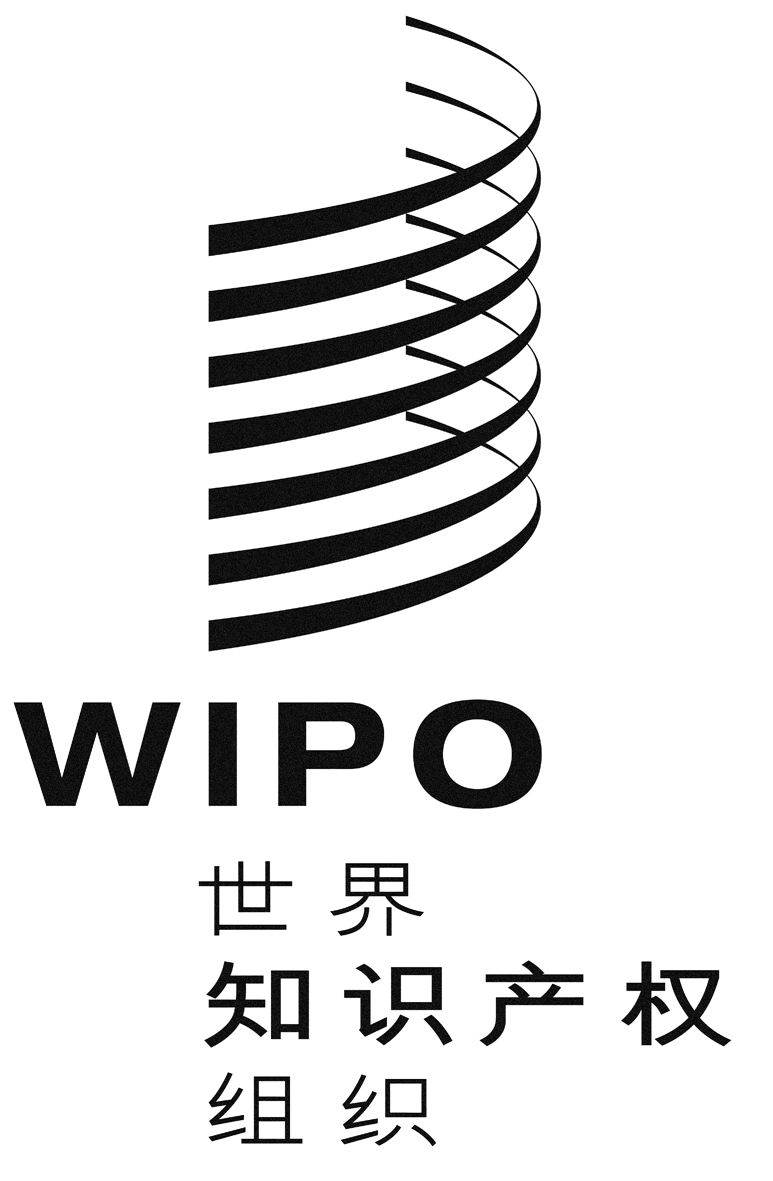 CCDIP/16/inf/3CDIP/16/inf/3CDIP/16/inf/3原 文：英文原 文：英文原 文：英文日 期：2015年9月29日  日 期：2015年9月29日  日 期：2015年9月29日  